  Анкета члена КПК «Кредитно-сберегательный союз работников образования и науки»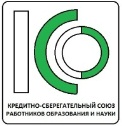 Дата заполнения анкеты_____________________Подпись________________________1ФамилияИмяОтчество2Гражданство3Паспортные данныесерия                     №  кем выдан: дата выдачи: 4Дата рождения5Зарегистрирован(а) по адресу6Место постоянного проживания7Место работы,Должность8Общий стаж работы9ИНН (если имеется)10Стаж членства в Профсоюзе11Телефон:домашнийрабочийсотовый12Эл. почта